به نام خداپرسشنامه استاندارد درگیری شغلی (JIQ) کانونگو(1982)معرفی ابزارپرسشنامه درگیری شغلی: برای بررسی درگیری شغلی از پرسشنامه استاندارد (JIQ) بر اساس مدل کانونگو(1982) بهره گرفته شد. این پرسشنامه مشتمل بر 10 گویه بود که به گونه تفکیکی و بر اساس مقیاس پنج درجه ای لیکرت درگیری شغلی را می سنجد. کانونگو(1982) ضریب همسانی درونی و بازآزمایی این مقیاس را به ترتیب 87/0 و 85/0 گزارش کردند. این پرسشنامه در ایران در مطالعه تعجبی(1395) مورد استفاده و اعتباریابی قرار گرفته است.شیوه نمره گذاریطیف مورد استفاده در پرسشنامه بر اساس طیف پنج گزینه‌ای لیكرت می‌باشد (شامل: خیلی كم، كم، تا اندازه‌ای، زیاد و خیلی زیاد) در جدول زیر نشان داده شده است.مقیاس درجه‌بندی سوالهای پرسشنامه های پژوهش بر اساس مقیاس پنج درجه‌ای لیكرتتعیین پایایی و روایی ابزارهای اندازه‌گیریبرآورد پایایی پرسشنامه‌هابرای تعیین پایایی، روشهای مختلفی وجود دارد. در این تحقیق برای مشخص نمودن پایایی پرسشنامه‌ها از ضریب آلفای كرونباخ استفاده گردیده است. این روش برای محاسبه هماهنگی درونی ابزار اندازه‌گیری از جمله پرسشنامه‌ها یا آزمودن‌هایی كه ویژگیهای مختلف را اندازه‌گیری می‌كنند بكار می‌رود. در اینگونه ابزار، پاسخ هر سوال می‌تواند مقادیر عددی مختلف را اختیار كند. سرمد و همكاران (1387) معتقدندكه «برای محاسبه ضریب آلفای كرونباخ ابتدا باید واریانس نمره‌های هر زیرمجموعه سوالات پرسشنامه یا زیرآزمون و واریانس كل را محاسبه نمود. سپس با استفاده از فرمول مربوطه مقدار ضریب آلفا را بدست آورد» (ص 169).ضریب پایایی پرسشنامه‌های از طریق فرمول زیر به وسیله نرم‌افزار SPSS محاسبه شده است.ra= ضریب آلفای کرونباخJ=  تعداد سوالات آزمون2Sj=  واریانس سوالات آزمون2s= واریانس کل آزمونضرایب پایایی كل پرسشنامه‌ در پژوهش تعجبی1395برآورد روایی پرسشنامه‌هاروایی به این مفهوم اشاره دارد كه وسیله اندازه‌گیری چیزی را كه ادعا می‌كند دقیقاً همان چیز را اندازه بگیرد یعنی متناسب با آن باشد و از مهمترین آن روایی صوری و محتوایی است و برای اینكه پرسشنامه‌ای حداقل دارای روایی محتوایی باشد باید سوالات آزمون با توجه به مبانی تئوریك دقیقاً مورد مطالعه و بررسی قرار گیرد تا میزان ارتباط و تناسب آنها با موضوع روشن گردد. روایی صوری و محتوایی هر یك از پرسشنامه‌های پژوهش به تفكیك در زیر ارائه می‌شود:پرسشنامه استاندارد درگیری شغلی روایی محتوایی داشته است ولی از آنجایی كه جهت بومی ‌سازی كردن و هماهنگ کردن سوالات با دانشگاه اصلاحات مختصری در آن صورت گرفت و لذا روایی محتوایی و صوری آن با نظر متخصصان و استادان علوم تربیتی و مدیریت مورد تایید قرار گرفت. نتایج تحلیل عاملی پرسشنامه درگیری شغلی بر اساس نرم افزار لیزرل در نمودارهای زیر ارائه شده است. 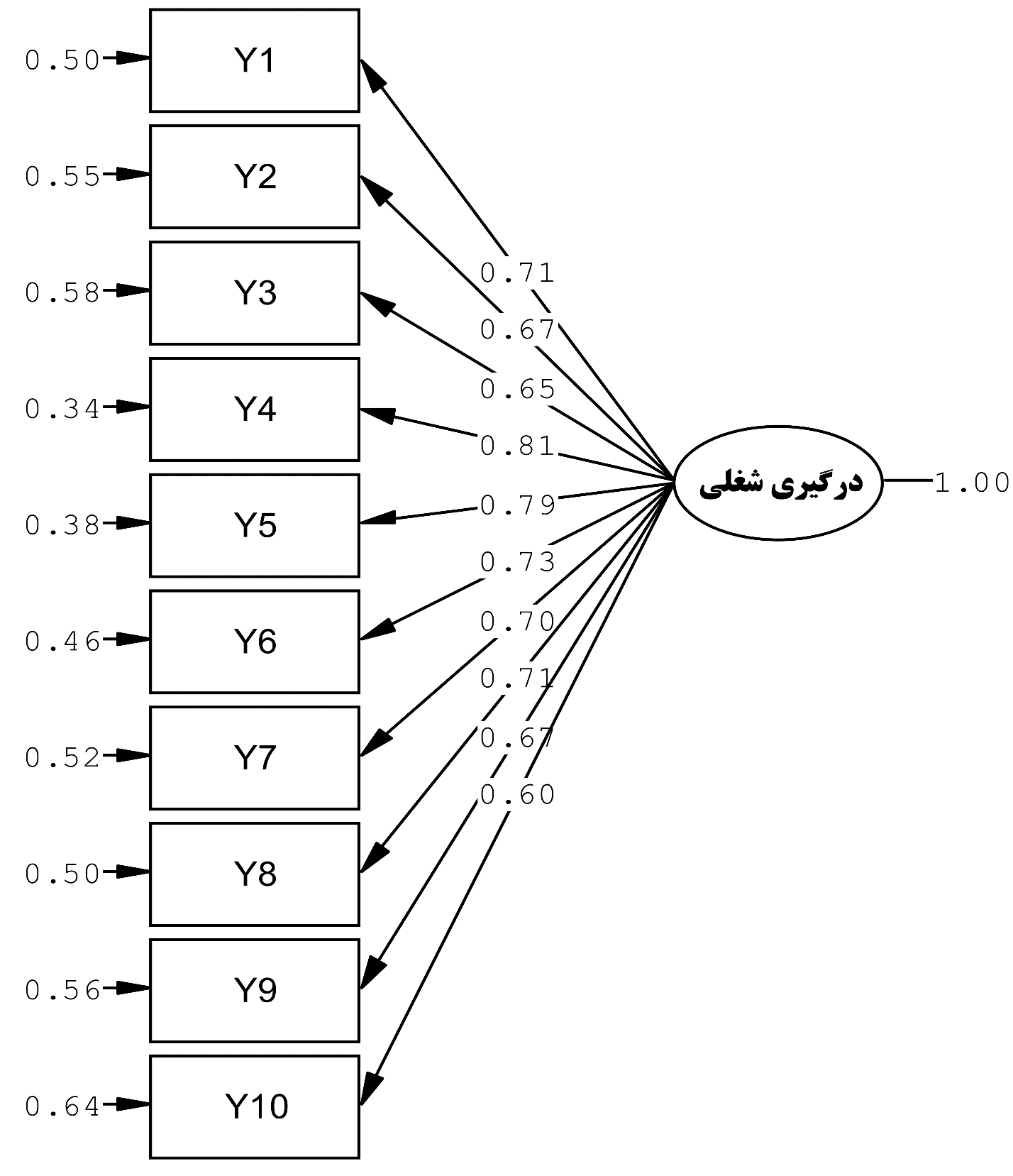 تحلیل عاملی تایید درگیری شغلی در حالت استاندارد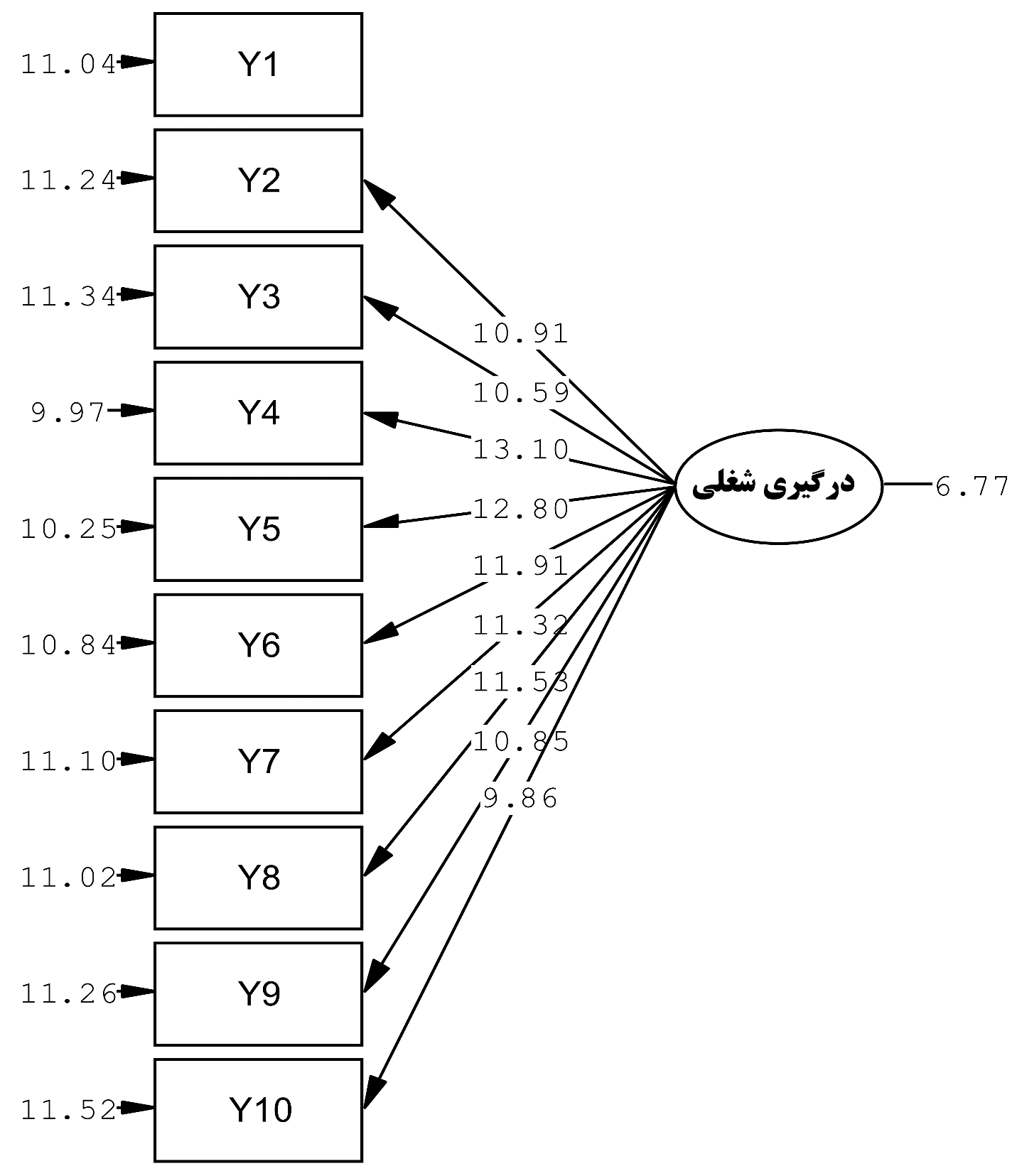 تحلیل عاملی تایید درگیری شغلی در حالت معنی داریهمانطور که در نمودار های فوق از خروجی های نرم افزار لیزرل برای تحلیل عاملی تائیدی متغیرهای مکنون درگیری شغلی قابل مشاهده است، بارهای عاملی (برآوردهای استاندارد) متغیرهای اندازه گیری برای عامل مکنون هویت سازمانی بین 60/0 تا 81/0، بدست آمد. مشخصه های برازندگی انطباقبرای بررسی میزان برازش مدل آزمون شده از شاخص های معرفی شده توسط کلاین (2011) استفاده شد. این شاخص ها شامل X2/d.f که مقادیر کمتر از 3 قابل پذیرش هستند، شاخص نیکویی برازش (GFI)، شاخص برازش تطبیقی (CFI) که مقادیر بیشتر از 9/0 نشانگر برازش مناسب الگوی هستند، شاخص نیکویی برازش تعدیل یافته (AGFI) که مقادیر بیشتر از 8/0 قابل قبول هستند و مجذور میانگین مربعات خطای تقریب (RMSEA) که مقادیر کمتر از 08/0 نشانگر برازش مناسب الگوی هستند.تعاریف نظریدرگیری شغلی: درجهای که فرد به صورت فعال در کارش شرکت میجوید و تصویری از مشارکت فعال یک فرد در کارش را نمایان میسازد (لامبرت و همکاران، 2011). به عبارت دیگر درگیری شغلی متشکل از سطوح  روان شناختی مرتبط با کار است که منجر به پیوند شناختی اعضاء با سازمان می شود(هافر و مارتین، 2006).  تعاریف عملیاتیدرگیری شغلی: میزان درگیری شغلی بر اساس سوال‌های 1 تا 10 پرسشنامه استاندارد درگیری شغلی بر اساس مدل کانونگو(1982) و از طریق سوال های(مهمترین اتفاقات زندگی من به کارم مربوط می شود؛ شغلم تنها بخش کوچکی از زندگی من است؛ من از نظر شخصی کاملاً در شغل خودم غرق شده ام؛ من به خاطر شغلم زندگی می کنم و نفس می کشم؛ بیشترین علایق من پیرامون شغلم دور می زند؛ آنچنان با شغلم پیوند خورده ام که دل کندن از آن برایم بسیار دشوار است؛ معمولاً بین خود و شغلم احساس جدایی می کنم؛ خیلی از اهداف زندگی شخصی ام با شغلم در ارتباط است؛ شغل من برایم حکم زندگی و هستی را دارد؛ بیشتر اوقات مایلم آنقدر در شغلم غرق شوم که خود را فراموش می کنم) سنجیده می‌شود.منابعتعجبی، محمود(1395)، الگوی علّی احساس عدالت سازمانی با درگیری شغلی؛ آزمون نقش میانجی هویت سازمانی و خوش بینی، پایان نامه دکتری مدیریت آموزشی، دانشگاه ارومیه.سرمد، ز.؛ بازرگان، ع. و حجازی، ا. (1387) روش‌های تحقیق در علوم رفتاری، چاپ دوازدهم، تهران: انتشارات آگاه.Hafer, J.C., and Martin, T.N. (2006).Job Involvement or Affective Commitment: A Sensitivity Analysis Study of Apathetic Employee Mobility. Institute of Behavioral and Applied Management. September 1.University of Nebraska at Omaha.Kanungo  R.N( 1982). Measurement of job and work involvement. Journal of applied psychology 67, 341–349.Kline, R.B. (2011). Principles and practice of structural equation modeling. Second Edition, New York:  The Guilford Press.Lambert, E. G., Hogan, N. L., Jiang, S., Elechi, O. O., Benjamin, B., Morris, A., Laux, J. M. and  Dupuy, P. (2011). The relationship among distributive  and procedural justice and correctional life satisfaction, burnout, and turnover intent: An exploratory study. Journal of Criminal Justice, 38, 7–16.ردیفلطفاً میزان موافقت یا مخالفت خود را با هر کدام از موارد زیر با علامت ضربدر مشخص کنید.خیلی زیادزیادتا اندازه ایکمخیلی کم1مهمترین اتفاقات زندگی من به کارم مربوط می شود. 2شغلم تنها بخش کوچکی از زندگی من است. 3من از نظر شخصی کاملاً در شغل خودم غرق شده ام. 4من به خاطر شغلم زندگی می کنم و نفس می کشم. 5بیشترین علایق من پیرامون شغلم دور می زند.6آنچنان با شغلم پیوند خورده ام که دل کندن از آن برایم بسیار دشوار است. 7معمولاً بین خود و شغلم احساس جدایی می کنم. 8خیلی از اهداف زندگی شخصی ام با شغلم در ارتباط است. 9شغل من برایم حکم زندگی و هستی را دارد. 10بیشتر اوقات مایلم آنقدر در شغلم غرق شوم که خود را فراموش می کنم. گزینه انتخابیخیلی زیادزیادتا اندازه‌ایكمخیلی‌كمامتیاز54321پرسشنامهضریب پایاییدرگیری شغلی90/0AGFIGFICFIRMSEAX2/df82/091/092/008/085/2